 Положениепроведении Международного фестиваля культуры и       спорта среди людей с инвалидностью«Окский ПараФест 2021»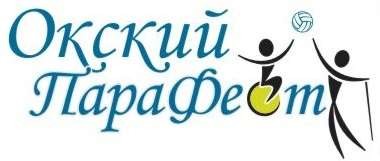 г.Дзержинск 2021Цели и задачи фестиваля:Адаптация людей с инвалидностью и интеграция с обществом.Повышение интереса к спорту и активной жизненной позиции.Пропаганда здорового образа жизни.Возможность реализовать себя в различных видах Пара-спорта.Выявление потенциальных кандидатов в Паралимпийскую сборную.Обратить внимание общественности к проблемам людей с инвалидностью и благоустройству Доступной среды.Популяризация Паралимпийских видов спорта.Привлечение молодёжи к волонтёрству.
Организаторы фестиваляОбщественная Организация Инвалидов Колясочников «ПараПлан», при содействии: Администрации города Дзержинск, Департамента социальной политики и спорта Администрации города Дзержинск, Программы «Формула Хороших Дел» ПАО«Сибур-Холдинг», ДОЛ «Город Спорта», РАНХиГС Дзержинский филиал, НРООИ «ИнваТур», Местное отделение ВПП «Единая Россия», Федеральный проект «Единая страна - Доступная среда», МБУ Средняя школа №2, Дзержинский техникум бизнеса и технологий, Центр «Молодёжные инициативы», Дворец Культуры Химиков, Социальная анимация «Радость в подарок регион – 52», МУП «Экспресс».
Место проведения и датаНижегородская область, город Дзержинск, Желнинское шоссе 4, ДОЛ «Город Спорта». Дата проведения 05-09 сентября 2021 г.
Участники фестиваляЛюди с Поражением Опорно-Двигательного Аппарата, члены общественныхорганизаций инвалидов Нижегородской области, России, и стран ближнего зарубежья. Возрастных ограничений нет.Соревнования проводятся по данным видам:Спринт на колясках (Дистанция 60 метров, разделение на М/Ж и Активные/Простые коляски);Настольный теннис (Разделение на М/Ж и Колясочников/Опорников);Дартс (абсолютка, опорники сидят на стуле);Супер Дартс (Участники со слабыми руками);Бочча (Командный класс, и класс с Рампой);Турнир по шашкам (Мужчины отдельно от женщин);Армрестлинг (Муж. отдельно от Жен., до 60 кг, и свыше 60 кг.);Фигурное вождение электроколяски (абсолютка);Спортивное ориентирование. (Абсолютный класс разделение на М/Ж);
- Лазерный биатлон. (разделение на М/Ж, и колясочников/опорников);
- Стрельба из лука (Разделение на М/Ж);
- Форсаж (спринт на колясках 20 метров, участники со слабыми руками).
- Скоростная сборка Спилс-Карты Российской Федерации.
Программа и регламент фестиваля:сентября:Встреча участников из дальних регионов России и стран ближнего зарубежья.
с 12:00 - Размещение гостей на базе «Город Спорта». 18:00 - Ужин 
сентября:Встреча участников из регионов России и дальних населённых пунктов Нижегородской области.  8:00 - Завтрак 
  13:00 - Обед
  14:00 - 17:30 – Экскурсия в парк «Утиное озеро»
  18:00 – Ужин
  19:00 – Экскурсия на «Шуховская башня». 

  07 сентября:
  8:00 - Приезд участников из Нижегородской области.    9:00 - 9:50 - Регистрация участников с 9:00 до 09:50  10:00 - Торжественное открытие фестиваля. (Специальный гость: Чемпион мира по паралимпийскому фехтованию - Николай Лукьянов.)   10:30 - Начало соревнований.
  11:00 – Презентация Спилс-Карты РФ 14:00 – Обед полевая кухня и отдых.  15:00 - Продолжение соревнований.  18:00 - Ужин участников.сентября:Заключительный день.
8:00 - Завтрак.  10:00 - Полуфиналы и Финалы соревнований.
 10:30 – Турнир по скоростной сборке Спилс-Карты РФ. 12:00 - Обед полевая кухня. 13:00 - Завершение соревнований, подготовка к награждению.
 13:30 - Мастер-класс по паралимпийскому фехтованию (проводит Чемпион Мира - Николай Лукьянов) 15:00 - Награждение и торжественное закрытие с праздничным концертом. 17:00 - Отъезд участников. 18:00 - Ужин участников из дальних регионов.сентября отъезд участников из дальних регионов и зарубежья. Размещение на ночлег и питание участников из других регионов, берут на себя организаторы фестиваля!Судьи соревнований: Тренера и инструктора Спортивных школ и Физкультурно- Оздоровительных комплексов города.Награждение победителей и призёров:Награждаются участники, занявшие с 1 по 3 места в каждом виде спортаТак же специальным призом «За волю к победе»Призы и подарки:Кубки и медали приуроченные к фестивалю, а так же памятные подарки.Д анное положение является официальным приглашением на фестиваль культуры и спорта «Окский ПараФест».Организаторы принимают заявки до 20 августа, на почту: paraplan.52@mail.ru , mixail.chetvertakov@mail.ru ,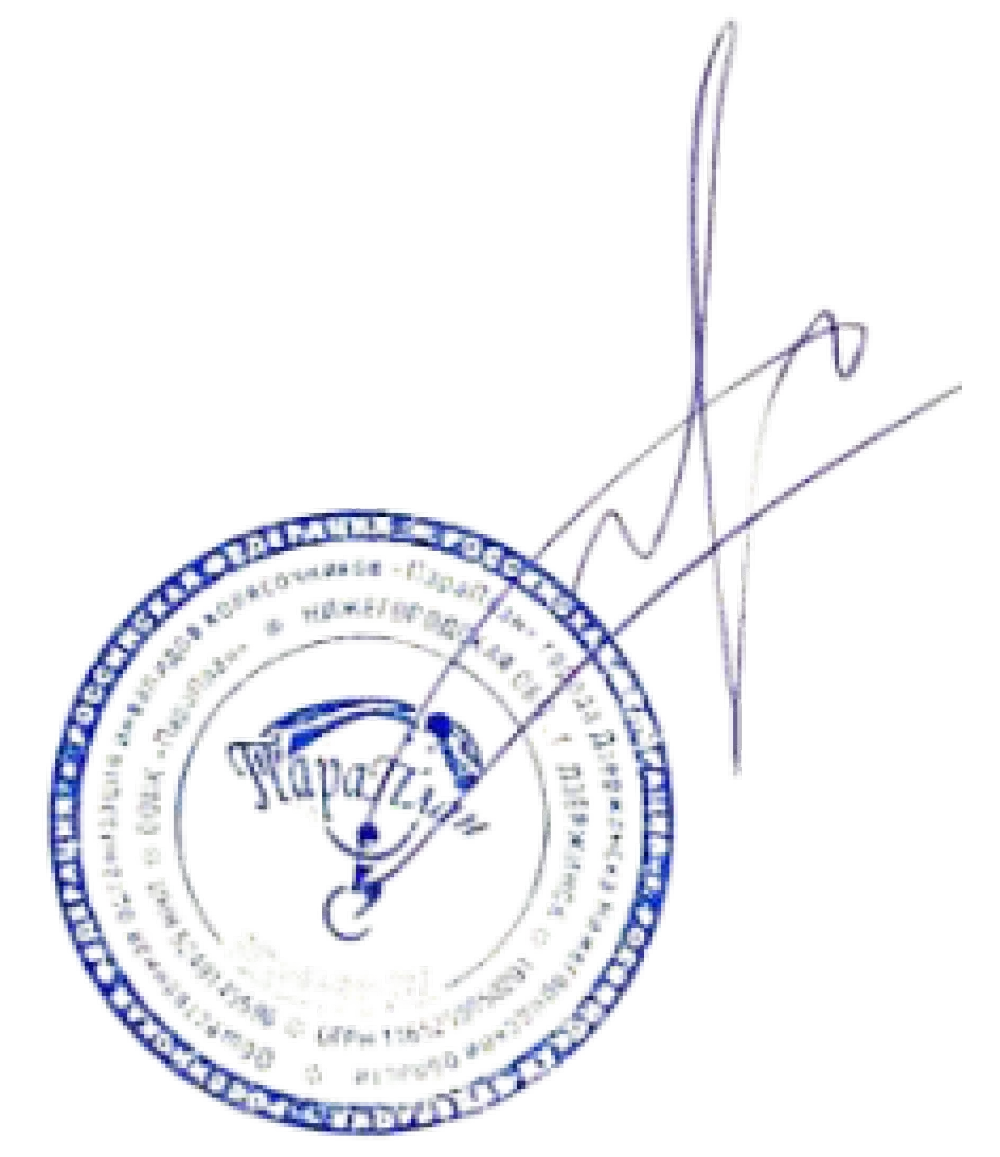 и по тел.: 8-930-715-03-78 Михаил, 8-930-801-45-99 Андрей.Председатель ООИК «ПараПлан» г. Дзержинска	М.Ф. Четвертаков